Antworte richtig (R), falsch (  ) oder man weiβ es nicht (  ).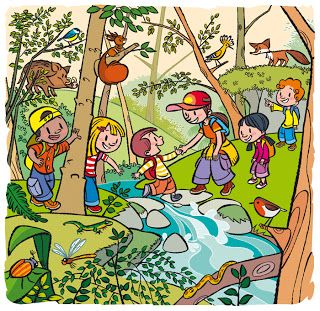 Heute ist Sonntag. (  )Die Kinder haben Ferien. (  )Es gibt mehr Mädchen als Jungen. (  )Die Eltern sind auch dabei. (  )Der älteste Junge heiβt Hans.(  )Die Kinder überqueren einen Fluss.(  )Der Fluss ist sehr breit. (  )Die Kinder sind im Wald. (  )Es ist Nachmittag. (  )Sie machen gerade ein Picknick. (  )Alle Kinder tragen eine lange Hose. (  )Die Kinder sind Geschwister. (  )Die Kinder suchen Pilze. (  )Sie müssen um fünf Uhr zu Hause sein.(  )Es gibt verschiedene Tiere im Wald. (  )Zwei Jungen tragen eine Kappe. (  )Es gibt Fische im Wasser.Man kann Tannenbäume sehen. (  )Einige Kinder haben einen Rucksack. (  )Das Wildschwein wird die Kinder angreifen. (  )Heute ist Sonntag. ( ? )Die Kinder haben Ferien. ( ? )Es gibt mehr Mädchen als Jungen. ( F )Die Eltern sind auch dabei. ( F )Der älteste Junge heiβt Hans.(?  )Die Kinder überqueren einen Fluss.( R )Der Fluss ist sehr breit. ( F )Die Kinder sind im Wald. (R )Es ist Nachmittag. (?  )Sie machen gerade ein Picknick. ( F )Alle Kinder tragen eine lange Hose. ( R )Die Kinder sind Geschwister. ( ? )Die Kinder suchen Pilze. (?  )Sie müssen um fünf Uhr zu Hause sein.(?  )Es gibt verschiedene Tiere im Wald. ( R )Zwei Jungen tragen eine Kappe. ( R )Es gibt Fische im Wasser.(F)Man kann Tannenbäume sehen. ( F )Einige Kinder haben einen Rucksack. ( R)Das Wildschwein wird die Kinder angreifen. ( ? )